График проведения Межрайонной ИФНС России № 30 по Свердловской области тематических семинаров с налогоплательщиками в 1 квартале 2024 года№Место проведениясеминараДата и время семинараТема семинараТелефон1.Межрайонная ИФНС России №30 по Свердловской области(ТОРМ г. Красноуфимск)Вебинарhttps://fns.ktalk.ru/ifns6684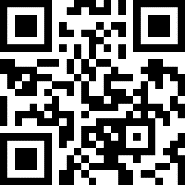 25.01.2024в 10.00Последствия неуплаты имущественных налогов. Получение требований на уплату имущественных налогов и НДФЛ на портале Госуслуг.8(34394)7-06-47 (доб. 2548)2.Межрайонная ИФНС России №30 по Свердловской области(ТОРМ г. Красноуфимск, ул. Интернациональная, 106, актовый зал)01.02.2024в 10.00Порядок заполнения и представления деклараций по налогу на доходы физических лиц за 2023 год. Работа с онлайн-сервисами ФНС России.8(34394)7-06-47 (доб. 2548)3.Межрайонная ИФНС России №30 по Свердловской областиг. Первоуральск, ул. Емлина, 20, АВебинарhttps://fns.ktalk.ru/ifns668415.02.2024в 10.00Единый налоговый счёт: особенности уплаты и порядок направления уведомления об исчисленных суммах налогов. Изменения в налоговом законодательстве по имущественным налогам организаций.8(3439)64-60-71 (доб. 4972)4.Межрайонная ИФНС России №30 по Свердловской области(ТОРМ г. Красноуфимск)Вебинарhttps://fns.ktalk.ru/ifns668429.02.2024в 10.00Порядок заполнения и представления деклараций по налогу на доходы физических лиц за 2023 год. Электронные сервисы ФНС России.8(34394)7-06-47 (доб. 2548)5.Межрайонная ИФНС России №30 по Свердловской области (ТОРМ г. Ревда)Вебинарhttps://fns.ktalk.ru/ifns668414.03.2024в 10.00Порядок заполнения и представления деклараций по налогу на доходы физических лиц за 2023 год. Работа с онлайн-сервисами ФНС России.8(3439)64-60-71 (доб. 4972)6.Межрайонная ИФНС России №30 по Свердловской областиг. Первоуральск, ул. Емлина, 20, АВебинарhttps://fns.ktalk.ru/ifns668421.03.2024в 10.00Государственная регистрация ЮЛ и ИП в электронном виде. Преимущества типовых уставов. Регистрация самозанятых граждан. Возможности электронных сервисов ФНС России.8(3439)64-60-71 (доб. 4972)